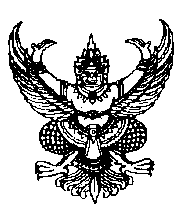 คำสั่งคณะกรรมการอำนวยการศูนย์การประสานงานการคัดเลือกนักเรียนและสถานศึกษาเพื่อรับรางวัลพระราชทาน  ระดับการศึกษาขั้นพื้นฐาน ประจำปีการศึกษา 2556 ระดับกลุ่มจังหวัดที่ 1 /2556เรื่อง   แต่งตั้งคณะกรรมการคัดเลือกนักเรียนและสถานศึกษา  เพื่อรับรางวัลพระราชทาน        ระดับการศึกษาขั้นพื้นฐาน  ประจำปีการศึกษา  2556 ระดับกลุ่มจังหวัดที่ 9  ………………………………		ตามที่สำนักงานคณะกรรมการการศึกษาขั้นพื้นฐาน ได้มีคำสั่งแต่งตั้งคณะกรรมการอำนวยการ ระดับกลุ่มจังหวัด เพื่อดำเนินการคัดเลือกนักเรียนและสถานศึกษา เพื่อรับรางวัลพระราชทาน ระดับการศึกษาขั้นพื้นฐาน ประจำปีการศึกษา 2556 ไปแล้ว นั้น		เพื่อให้การดำเนินงานการคัดเลือกนักเรียนและสถานศึกษา เพื่อรับรางวัลพระราชทาน       ระดับการศึกษาขั้นพื้นฐาน ประจำปีการศึกษา 2556 ดำเนินการไปด้วยความเรียบร้อย จึงอาศัยอำนาจตาม   คำสั่งสำนักงานคณะกรรมการการศึกษาขั้นพื้นฐาน  ที่ 1821/2556 เรื่อง  แต่งตั้งคณะกรรมการอำนวยการ  ระดับกลุ่มจังหวัด เพื่อดำเนินการคัดเลือกนักเรียนและสถานศึกษา เพื่อรับรางวัลพระราชทาน ระดับการศึกษาขั้นพื้นฐาน ประจำปีการศึกษา 2556  ลงวันที่  18 ธันวาคม  2556  จึงแต่งตั้งคณะกรรมการประเมินนักเรียน  และสถานศึกษา เพื่อรับรางวัลพระราชทาน ระดับกลุ่มจังหวัดที่ 9  ดังนี้ก. คณะกรรมการประเมินและคัดเลือกนักเรียน เพื่อรับรางวัลพระราชทาน ประจำปีการศึกษา 2556	1.  คณะกรรมการประเมินและคัดเลือกนักเรียน  ระดับประถมศึกษา ขนาดเล็ก ประกอบด้วย               1.  นายรัฐอิสรา  กงวงษ์	รอง ผอ.สพป.หนองบัวลำภู เขต 2		ประธานกรรมการ	     2.  นายวัลลภ  เทียมสิงห์	ผู้ทรงคุณวุฒิ				กรรมการ	     3.  นางลำพัน  ศรีจันทะ	ผอ.กลุ่มส่งเสริมการจัดการศึกษา		กรรมการ	     4.  นางนิรมล  บุญเย็น		ศึกษานิเทศก์				กรรมการ	     5.  นางสาวธารารัตน์  นาดี	นักวิชาการศึกษา ปฏิบัติการ		กรรมการและเลขานุการ	2.  คณะกรรมการประเมินและคัดเลือกนักเรียน ระดับประถมศึกษา ขนาดกลาง ประกอบด้วย	     1.  นายสมาน  บุญจะนะ	รอง ผอ.สพป.อุดรธานี 2			ประธานกรรมการ	     2.  นายไมยมิตร  ป้องวิชัย	ศึกษานิเทศก์				กรรมการ	     3.  นางจันทรา  เพ็ชรสวัสดิ์	ผอ.กลุ่มส่งเสริมการจัดการศึกษา		กรรมการ	     4.  นางอมรรัตน์  ศรีจันทรา	ผอ.กลุ่มส่งเสริมสถานศึกษาเอกชน		กรรมการ	     5.  นางสายสุณี  สุขเนตร	นักวิชาการศึกษา ชำนาญการ		กรรมการและเลขานุการ	3.  คณะกรรมการประเมินและคัดเลือกนักเรียน ระดับประถมศึกษา ขนาดใหญ่ ประกอบด้วย	    1.  นายวรรณชัย  บุสนาม	รอง ผอ.สพป.หนองบัวลำภู เขต 1		ประธานกรรมการ	    2.  นายพัลลภ  พระยาลอ	ผู้ทรงคุณวุฒิ				กรรมการ	    3.  พ.อ.อ.วิจิตร  กุลริวงศ์	ผู้ทรงคุณวุฒิ				กรรมการ	    4.  นายคำตา  อ้วนสาเล	ศึกษานิเทศก์				กรรมการ	    5.  นายสุภัชรกานต์  แก้วสิงห์	ผอ.กลุ่มส่งเสริมการจัดการศึกษา		กรรมการและเลขานุการ- 2 -4.  คณะกรรมการประเมินและคัดเลือกนักเรียน ระดับมัธยมศึกษาตอนต้น  ขนาดเล็ก ประกอบด้วย    1.  นายปราณีต  ศรีสร้อย	รอง ผอ.สพป.สกลนคร เขต 2	          ประธานกรรมการ	    2.  นายชัชวาล  ไชยทะ	ผู้ทรงคุณวุฒิ				กรรมการ	    3.  นายวิวัฒน์  ชาเสน		ศึกษานิเทศก์				กรรมการ	    4.  นางโสณาลักษณ์  วิราฑูรย์	นักวิชาการศึกษา ชำนาญการ		กรรมการ	    5.  นางกมลทิพย์  ประชานันท์	ผอ.กลุ่มส่งเสริมการจัดการศึกษา		กรรมการและเลขานุการ5.  คณะกรรมการประเมินและคัดเลือกนักเรียน ระดับมัธยมศึกษาตอนต้น ขนาดกลาง ประกอบด้วย    1.  นายวิรัตน์  พุทธทองศรี	รอง ผอ.สพป.เลย เขต 1     		ประธานกรรมการ	    2.  นายสุรศักดิ์  ฮดมาลี	ผอ.กลุ่มส่งเสริมการจัดการศึกษา		กรรมการ	    3.  นางจำนงค์  ศรีมังกร	ศึกษานิเทศก์				กรรมการ	    4.  นางนัจรีภรณ์  ทุมสงคราม	ศึกษานิเทศก์				กรรมการ	    5.  นางภคมน  หิรัญมณีมาศ	นักวิชาการศึกษา ชำนาญการ		กรรมการและเลขานุการ	6.  คณะกรรมการประเมินและคัดเลือกนักเรียน ระดับมัธยมศึกษาตอนต้น ขนาดใหญ่ ประกอบด้วย	    1.  นายวริทธิ  จันทามี	รอง ผอ.สพป.หนองคาย เขต 1		ประธานกรรมการ	    2.  นายวัชกร  เบ้าแดง	ผู้ทรงคุณวุฒิ				กรรมการ	    3.  นางสมหมาย  เกษร	ศึกษานิเทศก์				กรรมการ	    4.  นางเสนาะจิต  สิริเลิศธีรกุล	ศึกษานิเทศก์				กรรมการ	    5.  นางพนมพร  ธาตุไพบูลย์	นักวิชาการศึกษา ชำนาญการ		กรรมการและเลขานุการ	7.  คณะกรรมการประเมินและคัดเลือกนักเรียน ระดับมัธยมศึกษาตอนปลาย ขนาดเล็ก ประกอบด้วย    1.  นายศุภกฤต  ไกรสกุล	รอง ผอ.สพป.หนองคาย เขต 2                                           ช่วยราชการ สพม.ที่ 21                       ประธานกรรมการ	    2.  นายมนตรี  ก้องเวหา	ผอ.กลุ่มส่งเสริมการจัดการศึกษา		กรรมการ	    3.  นางนรมน  ไกรสกุล	ศึกษานิเทศก์				กรรมการ	    4.  นายไพรบูรณ์  ปัดสาแก้ว	ศึกษานิเทศก์				กรรมการ	    5.  นางผ่องศรี  ทับทิมทอง	นักวิชาการศึกษา ชำนาญการพิเศษ	กรรมการและเลขานุการ8.  คณะกรรมการประเมินและคัดเลือกนักเรียน ระดับมัธยมศึกษาตอนปลาย  ขนาดกลาง ประกอบด้วย               1.  นายปัญญา  จันทร์กอง	รอง ผอ.สพป.อุดรธานี เขต 3		ประธานกรรมการ	     2.  นายสุวัฒน์  ประเสริฐสังข์ 	ผู้ทรงคุณวุฒิ				กรรมการ	     3.  นางสาวอรอนงค์  รู้บุญ	ศึกษานิเทศก์				กรรมการ	     4.  นายไสว  ขันธวิชัย	ผอ.กลุ่มส่งเสริมการจัดการศึกษา		กรรมการ	     5.  นายสุชาติ  จันทร์พิทักษ์	นักวิชาการศึกษา ชำนาญการ		กรรมการและเลขานุการ9.  คณะกรรมการประเมินและคัดเลือกนักเรียนระดับมัธยมศึกษาตอนปลาย    ขนาดใหญ่  ประกอบด้วย    1.  นายวิชิต  จิตรจักร		รอง ผอ.สพป.บึงกาฬ			ประธานกรรมการ	    2.  นายสุริยงค์  พิมวรรณ	ผอ.กลุ่มส่งเสริมการจัดการศึกษา		กรรมการ	    3.  นายนิพนธ์  ถิ่นดอนหมู	ศึกษานิเทศก์				กรรมการ	    4.  นายทนงศักดิ์  แหล่งสนาม ศึกษานิเทศก์				กรรมการ	    5.  นางระเบียบ  กาละชิต  	นักจัดการงานทั่วไป ชำนาญการ		กรรมการและเลขานุการ- 3 –มีหน้าที่  1.  ประเมินและคัดเลือกนักเรียน ระดับกลุ่มจังหวัดที่ 9 ประเมินนักเรียนตามแบบประเมิน พร.1 (แบบประเมินคุณลักษณะพื้นฐานและกิจกรรม/ผลงานดีเด่นของนักเรียน)ให้คณะกรรมการลงคะแนนของคณะกรรมการประเมินทุกคน ลงความถี่ในรายการประเมินให้ครบทุกข้อ และสรุปตามแบบ พร.2 (แบบสรุปการประเมินนักเรียน เพื่อรับรางวัลพระราชทาน) ใช้ฉบับจริง สรุปความคิดเห็นของคณะกรรมการในภาพรวมพร้อมลายเซ็นกรรมการทุกคน แบบประเมินกรรมการรายบุคคลให้ส่งทุกคน ให้ลงรายการประเมินทุกตัวชี้วัด พร้อมทั้งรวบรวมแบบรายงาน ก และแบบรายงาน ข และแฟ้มสะสมผลงานของนักเรียนทั้งหมด ตามระดับ และขนาดของสถานศึกษา เรียงลำดับผู้เข้ารับการคัดเลือกแต่ละระดับขนาดการศึกษาและขนาดสถานศึกษา ตามผลคะแนนการประเมิน ส่งสำนักงานเขตพื้นที่การศึกษาประถมศึกษาขอนแก่น เขต 1 เพื่อเสนอผลต่อคณะกรรมการอำนวยการศูนย์ประสานงานการคัดเลือก ระดับกลุ่มจังหวัดที่ 9	2.  วิธีการประเมินคัดเลือก ให้ดำเนินการตามแบบประเมินและคู่มือการประเมินนักเรียน เพื่อรับรางวัลพระราชทาน ของสำนักงานคณะกรรมการการศึกษาขั้นพื้นฐานข. คณะกรรมการประเมินและคัดเลือกสถานศึกษา เพื่อรับรางวัลพระราชทาน ประจำปีการศึกษา 2556         10.  คณะกรรมการประเมินและคัดเลือกสถานศึกษา  ระดับก่อนประถมศึกษา ขนาดเล็ก ประกอบด้วย      1.  นายประหยัด  โพนสิงห์	รอง ผอ.สพป.หนองคาย เขต 2		ประธานกรรมการ	      2.  นายชัยยันต์  พิสัยพันธ์	ผู้ทรงคุณวุฒิ				กรรมการ	      3.  นายบุญธง  เทพา	นายกองค์การบริหารส่วนตำบลเฝ้าไร่	กรรมการ	      4.  นายนเรนทร์  คำมา	ศึกษานิเทศก์				กรรมการ	      5.  นายลำพอง  อินทรวิมาน	ศึกษานิเทศก์				กรรมการ                6.  นายโชคชัย  ปาณศรี	ผู้ทรงคุณวุฒิ				กรรมการ	      7.  นายชัยณรงค์  ไชยวงศ์	ผอ.กลุ่มส่งเสริมการจัดการศึกษา		กรรมการและเลขานุการ          11.  คณะกรรมการประเมินและคัดเลือกสถานศึกษา  ระดับก่อนประถมศึกษา ขนาดกลาง ประกอบด้วย                1.  นายกัมปนาท  ศรีเชื้อ	รอง ผอ.สพป.เลย เขต 2			ประธานกรรมการ	      2.  นายสิทธิชัย  ร่วมจิตร	ศึกษานิเทศก์ 				กรรมการ	      3.  นางสวาท  จันทร์สวัสดิ์	ศึกษานิเทศก์				กรรมการ	      4.  นายศักดิ์ชาย  ไร่ขาม	ศึกษานิเทศก์				กรรมการ	      5.  นางนพลักษณ์  นานวน	ศึกษานิเทศ				กรรมการ	      6.  นางเพ็ญจิตร  สกุณวัฒน์	ผอ.กลุ่มส่งเสริมการจัดการศึกษา		กรรมการ 	      7.  นางสาวณัฐจรีย์  กาญจนรจิต นักวิชาการศึกษาชำนาญการ		กรรมการและเลขานุการ         12.  คณะกรรมการประเมินและคัดเลือกสถานศึกษา  ระดับก่อนประถมศึกษา ขนาดใหญ่ ประกอบด้วย      1.  นายไตรทอง  สืบเชื้องาม	รอง ผอ.สพป. สกลนคร เขต 3		ประธานกรรมการ	      2.  นายปรีชา  ศรีนุ่น	ผู้ทรงคุณวุฒิ				กรรมการ	      3.  นายปรีชา  เดือนนิล	ศึกษานิเทศก์				กรรมการ	      4.  นางอาละดิลล์  พรหมสาขันธ์  ผอ.กลุ่มส่งเสริมการจัดการศึกษา	กรรมการ	      5.  นางศุจิกา  อ้วนละมัย	นักวิชาการศึกษา ชำนาญการพิเศษ	กรรมการ                6.  นางสุกัลยา  ทองนุ้ย	นักวิชาการศึกษา ชำนาญการ		กรรมการ	      7.  นางสาวราวดี  อ่อนคำหล้า  นักวิชาการศึกษาปฏิบัติการ		กรรมการและเลขานุการ   - 4 –13.  คณะกรรมการประเมินและคัดเลือกสถานศึกษา  ระดับประถมศึกษา ขนาดเล็ก ประกอบด้วย                1.  นายประทาน  หาดยาว	รอง ผอ.สพป.เลย เขต 3			ประธานกรรมการ	      2.  นายชาติชาย  วงศ์กิตตะ	รอง ผอ.สพป.เลย เขต 3			กรรมการ	      3.  นายประพัตร์  อ่ำนาเพียง	ผอ.กลุ่มนิเทศและติดตามผล		กรรมการ	      4.  นายสาโรจน์  จันทร์แจ่ม	ผอ.กลุ่มส่งเสริมการจัดการศึกษา		กรรมการ	      5.  นางสาวเกษรา  นนทะโคตร  ศึกษานิเทศก์				กรรมการ	      6.  นางเพชรี  ชัยมูล		ศึกษานิเทศก์				กรรมการ	      7.  นายวุฒินันท์  แก้วสำโรง	นักจัดการงานทั่วไปปฏิบัติการ		กรรมการและเลขานุการ	14.  คณะกรรมการประเมินและคัดเลือกสถานศึกษา  ระดับประถมศึกษา ขนาดกลาง ประกอบด้วย                1.  นายปัญจพล  แสงคำไพ	รอง ผอ.สพป. อุดรธานี เขต 4		ประธานกรรมการ	      2.  นายอำนวย  หาสอดส่อง	ผอ.กลุ่มส่งเสริมการจัดการศึกษา		กรรมการ	      3.  นายอุดม  มุงคุณคำชาว	ผู้ทรงคุณวุฒิ				กรรมการ	      4.  นายกฤษดา  ภูบังเดือน	ผู้ทรงคุณวุฒิ				กรรมการ	      5.  นายเชื้อ  บุญพงษ์	ผู้ทรงคุณวุฒิ				กรรมการ	      6.  นางจิตต์รัตน์  ศรีนันท์ดอน นักวิชาการศึกษา ชำนาญการ		กรรมการ		      7.  นายสำเภา  ศรีสมศักดิ์	ศึกษานิเทศก์ 				กรรมการและเลขานุการ15.  คณะกรรมการประเมินและคัดเลือกสถานศึกษา  ระดับประถมศึกษา ขนาดใหญ่ ประกอบด้วย                 1.  นายกิตติภพ  เหลาไชย	รอง ผอ.สพป. ขอนแก่น เขต 5		ประธานกรรมการ	       2.  นายคำรณ  กระแสร์	ผู้ทรงคุณวุฒิ				กรรมการ	       3.  นายรังสฤษฎิ์  ทวยภา	ศึกษานิเทศก์				กรรมการ	       4.  นายชวลิต  จิตต์ชื่น	ศึกษานิเทศก์				กรรมการ                 5.  นายศราวุธ  ปราบพยัคฆ์	นักวิชาการศึกษา ชำนาญการ		กรรมการและเลขานุการ16.  คณะกรรมการประเมินและคัดเลือกสถานศึกษา  ระดับมัธยมศึกษา   ขนาดเล็ก ประกอบด้วย                 1.  นายภูริพัฒน์  ชาวเวียง	รอง ผอ.สพม.เขต 20			ประธานกรรมการ	       2.  นายประจวบ  สุวัฒนพงษ์  ผู้ทรงคุณวุฒิ				กรรมการ	       3.  นายสนิท  มหาโยธี	ผู้ทรงคุณวุฒิ				กรรมการ	       4.  นายศักดิ์ชาย  อุปศักดิ์	ศึกษานิเทศก์				กรรมการ	       5.  นายบัณฑิต  ไชยวงศ์	ศึกษานิเทศก์				กรรมการ	       6.  นางเมธาวดี  เคหบาล	ศึกษานิเทศก์				กรรมการ       7.  นางปราณี  ศรีโยธา	นักวิชาการศึกษา ชำนาญการพิเศษ	กรรมการและเลขานุการ17.  คณะกรรมการประเมินและคัดเลือกสถานศึกษา  ระดับมัธยมศึกษา   ขนาดกลาง ประกอบด้วย       1.  นายศิริศักดิ์  หาดทวายกาญจน์  รอง ผอ.สพม. เขต 23		ประธานกรรมการ       2.  นายวิทยา  เครือสุคนธ์	ผู้ทรงคุณวุฒิ				กรรมการ       3.  นายสงัด  ฝ่ายเทศ	ผู้ทรงคุณวุฒิ				กรรมการ       4.  นางสาวพวงทิพย์  สุวัฒนพันธ์  ผอ.สำนักการศึกษาเทศบาลนครสกลนคร กรรมการ       5.  นางทิพวรรณ  สีวาดมา	ศึกษานิเทศก์				กรรมการ       6.  นายเสงี่ยม  พ่อธานี	ผอ.กลุ่มส่งเสริมการจัดการศึกษา		กรรมการ       7.  นางมณีรัตน์  พั่วโพธิ์	นักวิชาการศึกษา ชำนาญการพิเศษ	กรรมการและเลขานุการ- 5 -18.  คณะกรรมการประเมินและคัดเลือกสถานศึกษา  ระดับมัธยมศึกษา ขนาดใหญ่ ประกอบด้วย       1.  นายทวีศิลป์  สารแสน	รอง ผอ.สพม. เขต 25			ประธานกรรมการ	       2.  นายนพภา  นิสสัยพันธุ์	รอง ผอ.สพม. เขต 25			กรรมการ	       3.  นายพันคำทอง  สุวรรณธาดา  ผู้ทรงคุณวุฒิ			กรรมการ                 4.  นายศรายุทธ  สุภะโส	ศึกษานิเทศก์				กรรมการ	       5.  นางปรียาดา  สุขสวาง	ผอ.กลุ่มอำนวยการ			กรรมการ	       6.  นายสุรินทร์  หล้าหา	ผอ.กลุ่มส่งเสริมการจัดการศึกษา		กรรมการ       7.  นางพูลสุข  มหัทธนะโชค  นักวิชาการศึกษา ชำนาญการ		กรรมการและเลขานุการมีหน้าที่  1.  ประเมินและคัดเลือกสถานศึกษา ระดับกลุ่มจังหวัดที่ 9 ตามระดับและขนาดสถานศึกษา เรียงลำดับสถานศึกษาที่เข้ารับการคัดเลือก แต่ละระดับการศึกษาและขนาดสถานศึกษาทุกแห่งที่เข้ารับการคัดเลือก สรุปผลคะแนนการประเมินและคัดเลือกสถานศึกษาฯ และความเห็นของคณะกรรมการประเมินในภาพรวม พร้อมลายเซ็นกรรมการทุกคน แบบประเมินกรรมการรายบุคคลให้ส่งทุกคน ให้ลงรายการประเมินทุกตัวชี้วัด พร้อมเอกสารรายงานผลการพัฒนาคุณภาพสถานศึกษา ระหว่างปีการศึกษา 2552-2554 ตามด้านต่าง ๆ ในแบบประเมินและข้อมูลประกอบอื่น ๆ ไปยังสำนักงานเขตพื้นที่การศึกษาประถมศึกษาขอนแก่น เขต 1 เพื่อเสนอผลต่อคณะกรรมการอำนวยการศูนย์ประสานงานการคัดเลือก ระดับกลุ่มจังหวัดที่ 92.  วิธีการประเมินคัดเลือก ให้ดำเนินการตามแบบประเมินและคู่มือการประเมินสถานศึกษา           เพื่อรับรางวัลพระราชทาน ของสำนักงานคณะกรรมการการศึกษาขั้นพื้นฐาน	ทั้งนี้ ตั้งแต่บัดนี้เป็นต้นไป			สั่ง ณ วันที่  23  ธันวาคม  พ.ศ. 2556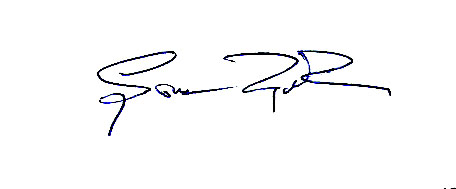 					(นางสาวรุ่งนภา  นุตราวงศ์)		                 ผู้เชี่ยวชาญ สำนักงานคณะกรรมการการศึกษาขั้นพื้นฐาน ประธานคณะกรรมการอำนวยการศูนย์ประสานงานการคัดเลือกระดับกลุ่มจังหวัดที่ 9